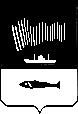 АДМИНИСТРАЦИЯ ГОРОДА МУРМАНСКАП О С Т А Н О В Л Е Н И Е23.08.2018                                                       	                                           № 2742О комиссии по рассмотрению предложений перевозчиков об установлении регулируемых тарифов на перевозки пассажиров                 и багажа автомобильным транспортом и городским наземным электрическим транспортом по муниципальным маршрутам регулярных перевозок в границах муниципального                     образования город МурманскВ соответствии с Федеральным законом от 06.10.2003 № 131-ФЗ «Об общих принципах организации местного самоуправления в Российской Федерации», Законами Мурманской области от 28.05.2004 № 483-01-ЗМО      «О государственном регулировании цен на территории Мурманской области», от 13.07.2009 № 1133-01-ЗМО «Об организации транспортного обслуживания населения на территории Мурманской области», Уставом муниципального образования город Мурманск, приказом Комитета по тарифному регулированию Мурманской области от 02.08.2018 № 51 «Об утверждении регламента установления тарифов на перевозки пассажиров и багажа автомобильным транспортом и городским наземным электрическим транспортом» п о с т а н о в л я ю:1. Создать комиссию по рассмотрению предложений перевозчиков об установлении регулируемых тарифов на перевозки пассажиров и багажа автомобильным транспортом и городским наземным электрическим транспортом по муниципальным маршрутам регулярных перевозок в границах муниципального образования город Мурманск.2. Утвердить положение о комиссии по рассмотрению предложений перевозчиков об установлении регулируемых тарифов на перевозки пассажиров и багажа автомобильным транспортом и городским наземным электрическим транспортом по муниципальным маршрутам регулярных перевозок в границах муниципального образования город Мурманск согласно приложению к настоящему постановлению.3. Отделу информационно-технического обеспечения и защиты информации администрации города Мурманска (Кузьмин А.Н.) разместить настоящее постановление с приложением на официальном сайте администрации города Мурманска в сети Интернет.4. Редакции газеты «Вечерний Мурманск» (Хабаров В.А.) опубликовать настоящее постановление с приложением.5. Настоящее постановление вступает в силу со дня официального опубликования.6. Контроль за выполнением настоящего постановления возложить на заместителя главы администрации города Мурманска Синякаева Р.Р.Глава администрациигорода Мурманска                                                                                А.И. СысоевПоложение о комиссии по рассмотрению предложенийперевозчиков об установлении регулируемых тарифов на перевозкипассажиров и багажа автомобильным транспортом и городским наземнымэлектрическим транспортом по муниципальным маршрутам регулярных перевозок в границахмуниципального образования город Мурманск1. Общие положения1.1. Комиссия по рассмотрению предложений перевозчиков об установлении регулируемых тарифов на перевозки пассажиров и багажа автомобильным транспортом и городским наземным электрическим транспортом по муниципальным маршрутам регулярных перевозок в границах муниципального образования город Мурманск (далее - Комиссия) создается в целях рассмотрения предложений хозяйствующих субъектов, оказывающих услуги по перевозке пассажиров и багажа по муниципальным маршрутам регулярных перевозок на территории муниципального образования город Мурманск по регулируемым тарифам (далее – перевозчики), об установлении регулируемых тарифов на перевозки пассажиров и багажа автомобильным транспортом и городским наземным электрическим транспортом по муниципальным маршрутам регулярных перевозок в границах муниципального образования город Мурманск (далее – тарифы).1.2. Комиссия является постоянно действующим совещательным органом при администрации города Мурманска, осуществляющим рассмотрение вопросов, отнесенных к его компетенции положением о комиссии по рассмотрению предложений перевозчиков об установлении регулируемых тарифов на перевозки пассажиров и багажа автомобильным транспортом и городским наземным электрическим транспортом по муниципальным маршрутам регулярных перевозок в границах муниципального образования город Мурманск (далее - Положение).1.3. Комиссия в своей деятельности руководствуется Конституцией Российской Федерации, федеральными законами, указами Президента Российской Федерации, постановлениями Правительства Российской Федерации, законами и иными нормативными правовыми актами Мурманской области, муниципальными правовыми актами, а также настоящим Положением.1.4. Комиссия формируется в составе 12 человек – членов Комиссии. В состав Комиссии входят представители администрации города Мурманска и её структурных подразделений (девять членов Комиссии), депутаты Совета депутатов города Мурманска (три члена Комиссии). Секретарь Комиссии не является членом Комиссии.Состав Комиссии утверждается постановлением администрации города Мурманска.1.5. В заседаниях Комиссии, кроме ее членов, могут участвовать лица, приглашенные для рассмотрения вопросов по повестке дня. 1.6. Организационно-техническое обеспечение деятельности Комиссии осуществляет комитет по экономическому развитию администрации города Мурманска (далее - Комитет).2. Задачи и функции Комиссии2.1. Задачей Комиссии является рассмотрение предложений перевозчиков об установлении тарифов.2.2. Для реализации возложенных задач Комиссия осуществляет следующие функции:- рассматривает экспертные заключения, подготовленные Комитетом по результатам экономического анализа предложений перевозчиков об установлении тарифов (далее - экспертное заключение);- принимает решения по результатам рассмотрения предложений перевозчиков об установлении тарифов.3. Порядок работы Комиссии3.1. Комиссия состоит из председателя Комиссии, заместителя председателя Комиссии и членов Комиссии.3.2. Председатель Комиссии:- назначает дату, время, определяет повестку дня и проводит заседание Комиссии;- подписывает протоколы заседаний Комиссии.3.3. Полномочия председателя Комиссии в случае его временного отсутствия исполняет заместитель председателя Комиссии.3.4. Секретарь Комиссии:- готовит материалы для заседания Комиссии;- извещает членов Комиссии о месте, дате, времени проведения и повестке дня очередного заседания Комиссии не позднее чем за два дня до даты его проведения;- оформляет протоколы заседаний Комиссии.3.5. Подготовка и представление документов для рассмотрения на Комиссии осуществляется специалистами Комитета.3.6. Основанием для проведения заседания Комиссии является поступление председателю Комиссии экспертного заключения. 3.7. Комиссия рассматривает экспертные заключения и принимает решение: рекомендовать администрации города Мурманска принять решение об установлении тарифов.3.8. Заседание Комиссии считается правомочным, если на нем присутствует не менее половины ее состава.3.9. Решения Комиссии принимаются открытым голосованием простым большинством голосов от числа голосов членов Комиссии, принявших участие в заседании. Голосование членов Комиссии проводится отдельно по каждому рассматриваемому вопросу повестки дня.При голосовании каждый член Комиссии имеет один голос, секретарь Комиссии права голоса не имеет. При равенстве голосов голос председателя Комиссии, а в его отсутствие - заместителя председателя Комиссии, является решающим.3.10. Секретарь Комиссии в течение трех рабочих дней оформляет протокол заседания Комиссии, который подписывается председателем Комиссии, а в его отсутствие – заместителем председателя Комиссии и секретарем Комиссии.3.11. Протокол заседания Комиссии является неотъемлемой частью решения об установлении тарифов. В протоколе заседания Комиссии указываются: дата проведения заседания, присутствующие члены Комиссии, приглашенные, вопросы, рассматриваемые на заседании Комиссии, результаты голосования и принятые решения.Кроме того, в протоколе указываются основные показатели расчета тарифа перевозчика на период регулирования, в том числе: - величина расходов перевозчика, принятая при расчете тарифа, и основные статьи (группы) расходов по перевозкам; - виды и величина расходов, не учтенных (исключенных) при расчете тарифа, с указанием оснований принятия такого решения; - объем перевозок пассажиров и пассажирооборот с указанием оснований принятого объема; - индекс потребительских цен, индексы роста цен по каждой статье расходов, учтенных при расчете тарифа. 3.12. В течение семи рабочих дней с даты подписания протокола секретарь Комиссии:- размещает протокол заседания Комиссии на официальном сайте администрации города Мурманска в информационно-телекоммуникационной сети Интернет;- направляет заверенные копии протокола заседания Комиссии перевозчику, в отношении которого установлен тариф, в Министерство транспорта и дорожного хозяйства Мурманской области и в Комитет по тарифному регулированию Мурманской области. 3.13. Решение об установлении тарифов принимается администрацией города Мурманска на основании протокола заседания Комиссии в форме постановления.____________________________________Приложениек постановлению администрации города Мурманскаот 23.08.2018 № 2742